Circolare 91-22							Cesena, 14/02/2022Agli  alunni e alle famiglie delleclassi quinteA tutte le classi (per le variazioni orario)A tutti i docentiAgli assistenti tecnicie, p.c., al personale A.T.A.Oggetto: prove INVALSI 2122 classi quinte – informazioni e modalità organizzativeIn riferimento alla rilevazione degli apprendimenti (prove INVALSI) che si terranno per tutte le classi quinte della scuola secondaria superiore, si riportano qui di seguito alcune informazioni utili per il loro svolgimento.La date della somministrazione sono le seguenti:8 marzo: prova di italiano9 marzo: prova di matematica10 marzo: prova di ingleseIn allegato si riporta il calendario dettagliato delle classi e docenti somministratori (la presente comunicazione vale anche come nomina dei docenti somministratori).Il tempo a disposizione sia per italiano che per matematica è di 120 minuti. Il tempo a disposizione per inglese è di 150 minuti (90’ per Reading e 60’ per Listening). Chi dovesse terminare prima del tempo rimarrà in aula fino al suono della campanella.Gli studenti si recheranno nei laboratori a loro assegnati dove riceveranno le credenziali per l’accesso alla piattaforma INVALSI. Si possono usare carta e penna per appunti che comunque dovranno essere consegnati al termine della prova.Per la prova di matematica è consentito l’uso di righello, squadra, compasso, goniometro. E’ consentito, inoltre, l’uso di qualsiasi tipo di calcolatrice a condizione che essa NON sia quella dei telefoni cellulari e che NON sia collegabile né alle rete né a qualsiasi altro strumento (ad esempio, tramite bluetooth, wireless, ecc).Si ricorda che per la prova di ascolto di inglese è indispensabile l’uso di cuffie auricolari NON BLUTOOTH funzionanti, che per motivi igienici dovranno essere strettamente personali. Pertanto si raccomanda agli alunni di portarle a scuola la mattina della prova.Non è consentito uscire durante la somministrazione e la ricreazione verrà effettuata al termine della medesima.Gli studenti che dovessero arrivare in ritardo sono comunque tenuti a presentarsi in laboratorio. La prova, infatti, inizierà nel momento in cui lo studente accede nel sito con le proprie credenziali e il tempo è scandito dalla piattaforma. Si raccomanda comunque la massima puntualità.Al termine della prova l’alunno si recherà dal somministratore per firmare l’elenco e consegnare il talloncino con le proprie credenziali.Al fine di rendere più agevoli le operazioni,è opportuno che il docente dell’orario precedente a quello della prova accompagni la classe nel laboratorio della somministrazione 5 minuti prima dell’inizio della prova stessa.Ulteriori informazioni verranno fornite agli allievi la mattina stessa prima dell’inizio delle prove.Per le ore non indicate le lezioni si svolgeranno secondo l’orario solito.Si raccomanda di NON LASCIARE il proprio materiale (zaino, cartelline o altro) all'interno delle aule in seguito agli spostamenti indicati.Al fine di rendere possibile lo svolgimento delle prove, l’aula di alcune classi è modificato così come riportato in allegatoRitenendo questo momento parte integrante dell’attività scolastica, si richiedono massimo impegno e serietà da parte di tutti.Il Dirigente ScolasticoProf. Francesco PostiglionePROVE INVALSI CLASSI QUINTE PLESSO PASCALVARIAZIONI AULE PLESSOPASCALSEDE PASCALMartedì 8 marzo5G dalle 11 alle 12 in aula 884F dalle 11 alle 13 in aula 694I dalle 12 alle 14 in aula 64H dalle 13 alle 14 in aula 78Mercoledì 9 marzo5G dalle 11 alle 12 in aula P84H dalle 12 alle 14 in aula 783E dalle 11 alle 14 in aula 6Giovedì 10 marzo5E dalle 11 alle 12 in aula P74L dalle 12 alle 14 in lab. L23G dalle 8 alle 9 in aula 8, dalle 10 alle 11 in aula 3 e dalle 11 alle 12 in aula 83H dalle 13 alle 14 in aula 693I dalle 12 alle 13 in aula P12SEDE COMANDINI – Triennio automazioneMercoledì 9 marzo4C dalle 8 alle 11 in lab. L034D dalle 11 alle 14 in lab. L03IPSIA "U. Comandini" CesenaPROVE INVALSI - A.S. 2021/2022 - Classi QUINTE:8 - 9 - 10 marzo 2022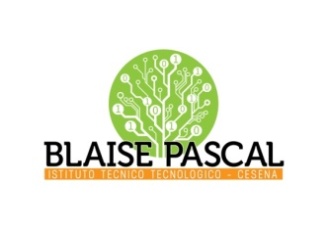 ISTITUTO Superiore 
Pascal/ComandiniP.le Macrelli, 100 
47521 Cesena 
Tel. +39 054722792 
Cod.fisc. 90076540401 - Cod.Mecc. FOIS01100L
FOIS0100L@istruzione.itFOIS0100L@pec.istruzione.it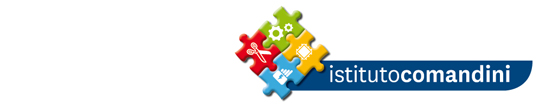 CLASSEALUNNIPROVA di ITALIANOPROVA di ITALIANOPROVA di ITALIANOPROVA di ITALIANOCLASSEALUNNIGiornoOrarioLaboratorioSomministratori                      [Ass. tecnico]5C26Mar. 08/03/20224a 5a 6a oraL17Bisacchi (4a ora)
Baldacci (5a ora)Baldacci (6a ora)                                                                [Tisselli]5D18Mar. 08/03/20221a 2a 3a oraL17Nicolai (1a2a 3a ora)                         [Tisselli]5E21Mar. 08/03/20224a 5a 6a oraLLTCiccarelli (4a ora)
Gallinucci (5a ora)
Masi (6a ora)                                       [Camprini]5G23Mar. 08/03/20221a 2a 3a oraLLTFusaroli (1a ora)
Venturi F. (2a ora)Venturi F. (3a ora)                      [Camprini]5H23Mar. 08/03/20221a 2a 3a oraL1Monti (1a2a 3a ora)[Ferretti]5L20Mar. 08/03/20224a 5a 6a oraL1Gigliotti (4a ora)
Gigliotti (5a ora) Cannolicchio (6a ora)                         [Ferretti]CLASSEALUNNIPROVA di MATEMATICAPROVA di MATEMATICAPROVA di MATEMATICAPROVA di MATEMATICACLASSEALUNNIGiornoOrarioLaboratorioSomministratori                           [Ass. tecnico]5C26Mer. 09/03/20221a 2a 3a oraL17Nicolai (1aora)Pacchioni (2a ora)
Nicolai (3a ora)                            [Tisselli]5D18Mer. 09/03/20224a 5a 6a oraL17Valdinosi (4a 5a 6a ora)[Tisselli]5E21Mer. 09/03/20224a 5a 6a oraLLTMolara (4a ora )
Pacchioni (5a ora)Tonetti (6a ora)                         [Camprini]5G23Mer. 09/03/20221a 2a 3a oraL1Benini (1a )Fusaroli (2a ora)
Fusaroli (3a ora)                         [Ferretti]5H23Mer. 09/03/20224a 5a 6a oraL1Pacchioni (1a )Biondi (2a ora)
Placuzzi (3a ora)
[Ferretti]5L20Mer. 09/03/20221a 2a 3a oraLLTLucchi M. (1a 2a 3a ora)                         [Camprini]CLASSEALUNNIPROVA di INGLESEPROVA di INGLESEPROVA di INGLESEPROVA di INGLESECLASSEALUNNIGiornoOrarioLaboratorioSomministratori                           [Ass. tecnico]5C26Gio. 10/03/20221a 2a 3a oraL17Nicolai (1a 2a 3a ora)                         [Tisselli]5D18Gio. 10/03/20224a 5a 6a oraL17Baronio (4a ora )
Alecci (5a ora)
Tagarelli (6a ora)                         [Tisselli]5E21Gio. 10/03/20221a 2a 3a oraL1Lombardi (1a ora )
Sintuzzi (2a ora)
Sintuzzi (3a ora)                         [Ferretti]5G23Gio. 10/03/20224a 5a 6a oraLLTFusaroli (4a ora )
Biondi (5a ora)
Castagnoli (6a ora)                         [Camprini]5H23Gio. 10/03/20221a 2a 3a oraLLTTappi (1aora) Placuzzi (2aora)Giorgini (3a ora)                         [Camprini]5L20Gio. 10/03/20224a 5a 6a oraL1Parini (4aora)Tombetti (5aora)Biondi (6a ora)                         [Ferretti]CLASSEALUNNIPROVA di ITALIANOPROVA di ITALIANOPROVA di ITALIANOPROVA di ITALIANOCLASSEALUNNIGiornoOrarioLaboratorioSomministratori[Ass. tecnico]5A/5M26Mar. 08/03/20224a 5a 6a oraL05Spagnoli A. (4a 5a ora)Amendola S. (6a ora)                         [Turroni L.]5B21Mar. 08/03/20224a 5a 6a oraINFO4Neri G. (4a 5a 6a ora)[Farneti G.]5E21Mar. 08/03/20221a 2a 3a oraINFO4Fontana A. (1a 2a 3a ora)[Farneti G.]5G22Mar. 08/03/20221a 2a 3a oraL05Mautone G. (1a 2a 3a ora)[Turroni L.]CLASSEALUNNIPROVA di MATEMATICAPROVA di MATEMATICAPROVA di MATEMATICAPROVA di MATEMATICACLASSEALUNNIGiornoOrarioLaboratorioSomministratori[Ass. tecnico]5A/5M26Mer. 09/03/20224a 5a 6a oraL05Priori D./Monaco D. (4a 5a 6a ora)[Turroni L.]5B21Mer. 09/03/20221a 2a 3a oraINFO4Zanarini L. (1a 2a 3a ora)[Farneti G.]5E21Mer. 09/03/20224a 5a 6a oraINFO4Bergamaschi M. (4a 5a 6a ora)[Farneti G.]5G22Mer. 09/03/20221a 2a 3a oraL05Massarelli R. (1a 2a 3a ora)[Turroni L.]CLASSEALUNNIPROVA di INGLESEPROVA di INGLESEPROVA di INGLESEPROVA di INGLESECLASSEALUNNIGiornoOrarioLaboratorioSomministratori[Ass. tecnico]5A/5M26Gio. 10/03/20221a 2a 3a oraL05Armeri C. (1a ora)Spagnoli A. ( 2a 3a ora)                            [Turroni L.]5B21Gio. 10/03/20221a 2a 3a oraINFO4Neri G. (1a 2a 3a ora)[Farneti G.]5E21Gio. 10/03/20224a 5a 6a oraINFO4Corrieri G. (1a 2a 3a ora)[Farneti G.]5G22Gio. 10/03/20224a 5a 6a oraL05Coccimiglio D. (4a 5a 6a ora)[Turroni L.]